SECTION ADiscuss the impact that Brexit might have on the UK tourism industry.2. 	Using examples, discuss how tourism can contribute to the economic regeneration of urban and rural areas in the UK.3. 	Discuss factors that have influenced visitation patterns to UK seaside resorts over the past 150 years.SECTION B4. 	Discuss the negative environmental impacts that tourism can have on a destination. Provide examples to support your answer. 5. 	How might new technology influence the tourism industry over the next few decades.6. 	Describe some of the main factors influencing international tourism in the twenty-first century.7. 	Discuss the impacts of major events on host destinations.8.	Discuss the socio-cultural impacts of international tourism in less developed countries. 9.	Explain how eco-tourism can aid conservation.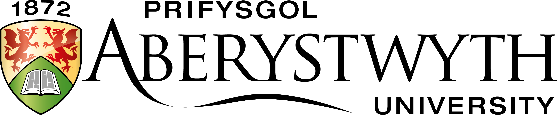 Entrance ExaminationMay 2021TOURISMTime allowed: 1.5 hours (90 minutes)Answer THREE questions in totalONE must be from Section A and TWO from Section BTOURISMTime allowed: 1.5 hours (90 minutes)Answer THREE questions in totalONE must be from Section A and TWO from Section B